ANNEX nr. 2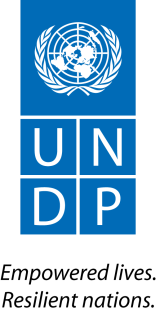 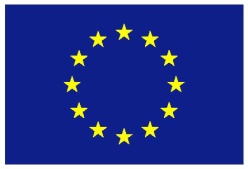 Programul de Susținere a Măsurilor de Promovare a ÎncrederiiProgramul este finanțat de Uniunea Europeană, co-finanțat și implementat de Programul Națiunilor Unite pentru DezvoltareFormular de AplicareAplicantul trebuie să completeze acest formular integral. Informaţia va fi formulată clar si laconic.  Datele statistice cu privire la numărul de locuitori și grupurile vulnerabile urmează a fi avizate de instituţiile de resort. Vă rugăm să completaţi toate boxele de culoare cenuşie.ANEXE:Decizia Consiliului Local de aprobare a propunerii de proiect.Bugetul estimativ al proiectului (conform formularului de aplicare).Procesul verbal şi lista participanţilor la formularea participativă a proiectului, dezagregaţi după gen şi categorii de vulnerabilitate.Scrisoare/scrisori de confirmare a contribuției, inclusiv copia deciziei consiliului local de alocare a contribuției/co-finanțării, (în cazul dacă există contribuție din partea comunității) .Documente de confirmare a durabilității proiectului (planul de activităţi după implementarea proiectului, deciziile Consiliului local, altele).Lista beneficiarilor, dezagregaţi după gen şi criterii de vulnerabilitate (dacă este relevant).Copia Strategiei de dezvoltare locală (inclusiv planul de implementare), aprobata prin decizia consiliului local (daca există).Copia acordurilor de parteneriat (în cazul antrenării unor parteneri la implementarea proiectului).Sfârşitul formularului de aplicareNumărul Formularului de aplicare:[a se completa de către oficiul PNUD]Secţiunea 1:Informații despre comunitateSecţiunea 1:Informații despre comunitateAplicant:Denumirea instituției:Numele persoanei de contact:Telefon:Fax:E-mail:Localitatea:Raionul:Populaţia Localităţii:Total locuitori _______Femei  _________Bărbați _________Copii  _________Populație economic activa  _________Plecați la munca peste hotare (estimativ)    ____Grupuri vulnerabile:Copii orfani  _________Copii in situație de risc _______Familii monoparentale  _________Familii cu mulți copii  _________Persoane cu desabilități  _________Pensionari  _________Altele  _________Secţiunea 2: Scopul proiectuluiSecţiunea 3: Justificarea proiectuluiAplicantul va expune motivele/justificarea aplicării pentru acest proiect. Va fi reflectată relevanta problemei si soluției propuse cu nevoile si constrîngerile comunității. De asemenea va fi reflectat modul în care proiectul propus corespunde cu prioritățile formulate în Strategia de dezvoltare locală. [maximum 200 cuvinte]Secţiunea 4: Beneficiarii proiectuluiAplicantul va oferi informații dezagregate (după gen, categorii de vulnerabilitate, vîrstă etc.) cu privire la beneficiarii proiectului.[maximum 150 cuvinte]Secţiunea 5: Rezultatele scontate și Impactul proiectuluiAplicantul va descrie modul în care activitățile planificate vor avea un impact direct și rapid asupra grupurilor vulnerabile; proporția în care grupurile de persoane beneficiare vor fi acoperite de proiectul implementat; gradul de replicare a proiectului in alte comunități de pe ambele maluri ale Nistrului; impactul asupra sporirii măsurilor de încredere între comunitățile de pe ambele maluri ale Nistrului. Vor fi susținute proiectele care presupun o finalitate, iar infrastructura reconstruită va fi pe deplin operațională urmare a realizării proiectului.Secţiunea 6: Descrierea elementului de sporire a încrederiiAplicantul va descrie în ce măsură activitățile realizate de proiect vor contribui la susținerea și consolidarea relațiilor de încredere între comunitățile de pe ambele maluri ale Nistrului. [maximum 200 cuvinte]Secţiunea 7:  Gradul de incorporare a principiilor dezvoltării locale bazate pe transparență, inclusivitate, participativitate în implementareAplicantul va descrie în ce măsură proiectul este bazat pe un mecanism comunitar transparent, inclusiv şi participativ de implementare, monitorizare şi evaluare, care va asigura interiorizarea proiectului de către întreaga comunitate? În ce măsură proiectul asigură impact egal sau avansat/preferenţial asupra tuturor membrilor comunităţii, inclusiv asupra grupurilor vulnerabile? În ce măsură proiectul va avea un efect pozitiv din perspectiva incorporării dimensiunii de gen. [maximum 200 cuvinte]Secţiunea 8: Durabilitatea proiectuluiAplicantul va descrie mecanismul de asigurare a durabilității/continuității financiare și operaționale după finalizarea finanţării din partea SCBM. [maximum 200 cuvinte]Secţiunea 9: Bugetul estimativ al proiectuluiCostul total proiectului _________________ lei1. Contribuția financiară solicitată de la Programul SCBM _____________________ lei (inclusiv TVA)2. Contribuţia comunităţii___________________ lei, ( % de la costul total al proiectului _______), inclusiv:a)  din comunitate:         surse financiare de la persoane juridice______________ lei (specificaţi)_________________________________________________________________________Surse financiare de la persoane fizice   ______________ lei       Numărul persoanelor ______________                                            materiale            ______________ lei (specificaţi)_________________________________________________________________________                                            muncă                ______________ lei (specificaţi)_________________________________________________________________________                                            altele                  ______________ lei (specificaţi)_________________________________________________________________________b)  din exteriorul comunităţii:          surse financiare de la persoane juridice _____________ lei _______________________________________________________________________________________                                                               (specificaţi)_______________________________________________________________________________________                                                   (alte contribuţii specificaţi)Secţiunea 10: RiscuriAplicantul va estima riscurile potențiale care ar putea sa pericliteze implementarea proiectului. [maximum 150 cuvinte]